Tisztelt Szerző!Köszönjük, hogy előadásával hozzájárult a 2017-es Kautz Konferencia sikeréhez. A konferencián elhangzott előadásokat lektorált elektronikus kötetben fogjuk megjelentetni sikeres lektorálási folyamat után.A nagyszámú előadás, valamint az előző évek tapasztalatai alapján kérjük, hogy a formai utasításokat maradéktalanul tartsák be. A tanulmány formázásához kérjük, hogy tekintsék át a következő oldalakon található sablont, ami az alábbiak szerint készült:Papírméret: A4, margók körben 2,5 cm, sorköz: szimpla, sorkizárt.A tanulmány terjedelme (irodalomjegyzékkel együtt) maximum 12 oldal lehet. Kérjük, hogy sorszámozza az oldalakat élőlábban (nyitó oldal 1-es sorszámú oldal)! A szövegben a kiemelések csak indokolt esetben, dőlt betűvel történjenek.Az ábrákra, táblázatokra mindig hivatkozzanak a szövegben is.Helyesírás, nyelvhasználat ellenőrzése.A tanulmány Bevezetéssel indul és Összegzés, javaslatok fejezettel zárul.Hivatkozások a szövegben:tartalmi: Nagy (2009) vagy (Nagy 2009); (Nagy–Kiss 2010); kettőnél több szerző esetén: (Nagy et al. 2011)idézet: Nagy (2009, 11) vagy (Nagy 2009, 11)internetes forrás a http://www. elhagyásával: (mrtt.hu 2010)A konferencián elhangzott előadások írott változatának leadási határideje:2017. szeptember 30.A tanulmányokat a kautz2017@sze.hu e-mail címre kérjük megküldeni.Jó munkát kívánnak:A szerkesztőkcím (times new roman 12 pont, nagybetűs, félkövér, középre igazítva)szerző neve tudományos fokozat nélkül (times new roman 12 pont nagybetűs, normál, középre igazítva)Összefoglalás szöveg szöveg (bekezdések nélkül, maximum 10 sor, Times New Roman 10 pont, normál, sorkizárt) Kulcsszavakbetűrendben maximum 5 kulcsszó (kifejezés)Summaryszöveg szöveg (bekezdések nélkül, maximum 10 sor, Times New Roman 10 pont, normál, sorkizárt) Keywordsmaximum 5 kulcsszóElsőszintű alcím (pl. Bevezetés) (számozás nélkül, Times New Roman, 12 pont, félkövér, balra zárt)Első bekezdés szöveg, szöveg, szöveg, szöveg, szöveg, szöveg, szöveg szöveg, szöveg szöveg, szöveg (Times New Roman, 12 pont, normál, sorkizárt)Második bekezdés szöveg, szöveg, szöveg, szöveg, szöveg, szöveg szöveg, szöveg (balról behúzás 1 cm)További bekezdések szöveg, szöveg, szöveg, szöveg, szöveg, szöveg szöveg, szöveg (balról behúzás 1 cm)Második szintű alcím – ha szükséges (számozás nélkül, Times New Roman, 12 pont, félkövér, dőlt, balra zárt)Első bekezdés szöveg, szöveg, szöveg, szöveg, szöveg, szöveg, szöveg szöveg, szöveg szöveg, szöveg (Times New Roman, 12 pont, normál, sorkizárt)Második bekezdés szöveg, szöveg, szöveg, szöveg, szöveg, szöveg szöveg, szöveg (balról behúzás 1 cm)További bekezdések szöveg, szöveg, szöveg, szöveg, szöveg, szöveg szöveg, szöveg (balról behúzás 1 cm)Harmadik szintű alcím – ha szükséges (számozás nélkül, Times New Roman, 12 pont, normál, dőlt, balra zárt)Első bekezdés szöveg, szöveg, szöveg, szöveg, szöveg, szöveg, szöveg szöveg, szöveg szöveg, szöveg (Times New Roman, 12 pont, normál, sorkizárt)Második bekezdés szöveg, szöveg, szöveg, szöveg, szöveg, szöveg szöveg, szöveg (balról behúzás 1 cm)További bekezdések szöveg, szöveg, szöveg, szöveg, szöveg, szöveg szöveg, szöveg (balról behúzás 1 cm)1. ábra: Cím (Times New Roman, normál, 12 pont, középre igazítva)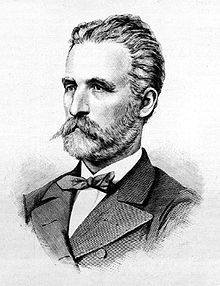 Forrás: (Times New Roman, normál, 10-es betűméret, középre igazítva)az ábra után egy üres sor1. táblázat: Cím (Times New Roman, normál, 12 pont, középre igazítva)Forrás: (Times New Roman, normál, 10-es betűméret, középre igazítva)a táblázat után egy üres sorIrodalom (nem számozott, betűrendben, Times New Roman 12-es, normál, félkövér, sorkizárt, függő behúzás: 1 cm)

1. KönyvHorváth Gy., Hajdú Z. (2010): Regionális átalakulási folyamatok a Nyugat-Balkán országaiban. MTA Regionális Tudományok Központja, Pécs (Régiók Európája; 4.).Malhotra, M., Chen, Y., Criscuolo, A., Fan, Q., Hamel, I. A., Savchenko, Y. (2007): Expanding Access to Finance. Good Practices and Policies for Micro, Small and Medium Sized Enterprises. World Bank, Washington D. C.
2. FolyóiratcikkHajdú Z. (2008): A kárpát-medencei államosodási térfolyamatok kérdőjelei: széttagolódás, kárpát-medencei integráció, avagy betagolódás az euro-atlanti nagytérségi rendszerekbe? Közép-európai Közlemények, 2. 27–33. o.Van der Wende, M. (2007): Internationalization of Higher Education in the OECD Countries: Challenges and Opportunities for the Coming Decade. Journal of Studies in International Education, 3–4. pp. 274–289.Kothari, S., Kuruvilla, B. (2008): There is no alternative to socialism. Interview with Egyptian economist Samir Amin. Frontline. India’s National Magazine, 26. http://www.hinduonnet.com/fline/fl2526/stories/20090102252604400.htm Letöltve: 2010. 03. 12.
3. Gyűjteményes kötetben szereplő cikkPéteri G. (1991): Az önkormányzatok és oktatási intézmények viszonya, finanszírozási kérdések. In: Kozma T. (szerk.) Önkormányzat és iskola. Oktatáskutató Intézet, Budapest. 122–154. o.Paige, R. M. (2004): Instrumentation in intercultural training. In: Landis, D., Bennett, J. M., Bennett, M. J. (eds.) Handbook of intercultural training. 3. kiadás. Sage, Thousand Oaks. pp. 85–128.4. Ha a szerző nem természetes személy, akkor a szervezet neve a kiadó pozíciójából a szerzőébe lép előre. [Szögletes zárójelben] meg kell adni a kollektív szerző teljes nevét. Példa kollektív szerzőre: KSH [Központi Statisztikai Hivatal] (2005): Területi statisztikai évkönyv 2004. Budapest. 5. Az internetes források rendezése újrakezdődő betűrendben történik. A http://www. elhagyásával a szöveg közben így kell hivatkozni: (mrtt.hu 2010). Az irodalomjegyzékben a sorrend: http://www.stb/esigytovabb/ (utána szóköz), információ a forrás jellegéről (zárójelben), Letöltés: dátum. Példa internetes forrásra: 
http://www.rkk.hu/tudomanyos_tevekenyseg/nemzetkozi kutatasok.html (futó projektek, témavezetők) Letöltés: 2011. márc. 16.http://www.oecd.org/publishing (OECD Economic Surveys: Hungary 2010. OECD Publishing) Letöltés: 2011. május 25.Egyszerű táblázatoszlopcímoszlopcímoszlopcímsorszövegszövegszövegsorszövegszövegszöveg